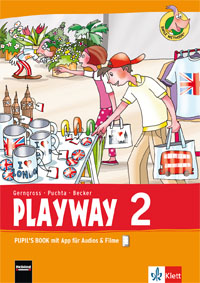 PLAYWAYPLAYWAYEnglischEnglischStoffverteilungsplan Klasse 2Stoffverteilungsplan Klasse 2Pupil’s Book, ISBN 978-3-12-588220-1Schule:	fakultativLehrer: 	obligatorischKapitel/Themen-gebiet/Unter-richtsstundenKompetenzen LehrplanVerbindlicher Wortschatz, Phrasen und StrukturenKopiervorlagenWeitere MaterialienHello againPB S. 2-5(4 Stunden)Sprachliche FertigkeitenEinander begrüßen und nach dem Befindenfragen.Bedeutung und Aussprache der neuen Wörter lernen.Ein Lied (Hello again) singen.Einen Liedtext im Buch erlernen.Bedeutung und Aussprache der neuen Wörterlernen.Eine Kette von Anweisungen einer Action Story (Off to school) verstehen.Anweisungen von der CD verstehen und mit den entsprechenden Bildern verbinden.Einen Dialog von der CD verstehen und dieentsprechenden Bilder im Buch nummerieren.Einen Dialog sprechen.Die Zahlen von 1 bis 30 verstehen und sagen.Das Schriftbild der Zahlen von 1 bis 30 erkennenund den entsprechenden Zahlwörtern zuordnen.Informationen zu Zahlen und Farben austauschen.Wortschatz, Phrasen und StrukturenWortschatzwiederholung: Colours, Numbers 1-12, School, Pets, Body, Toys, Animals, Food, Birthday und Holidays; Colours; Numbers 13–30Hello, nice to see you again; How are you?; I’m fine / Fine, thanks; Hello again; princess; sheriff; clown; teddy bear; bird; We know lots of words;alarm clock; bus stop; slippersvorwiegend rezeptiv: Turn off the alarm clock; Get out of bed; Put on your jeans and your T-shirt; Have a glass of milk; Get your schoolbag; Run to the bus stop; Look at your feet; You’ve got your slippers on; Shout, ‘Oh, no!;Mum, I’m hungry; Have an apple; Mum, Mum! Look! Eeek!KV 1-3CD 1 Nr. 1-6Story Cards 1-7Picture Cards (aus Playway 1) 1-7, 31-32, 35, 68-71Picture Cards (aus Playway 2) 1-5Word Cards 1-30ShoppingThema: EinkaufenPB S. 6-13(8 Stunden)Sprachliche FertigkeitenBedeutung und Aussprache der neuen Wörterlernen.Klanglich abgesicherte Wörter und Phrasen mitihrem Schriftbild verbinden.Einen Chant (I like potatoes) von der CDverstehen.Wörter für Obst- und Gemüsesorten im Pluralverstehen und nennen.Kurze Einkaufsdialoge von der CD verstehen.Sagen, welche Lebensmittel man mag bzw. nichtmag.Eigene Vorlieben bzw. Abneigungen zumAusdruck bringen.Einer Partnerin / Einem Partner im Gesprächzuhören und eigene Mitteilungen machen.Einen Mr Matt Sketch (The mouse in the house)von der DVD verstehen.Minidialoge (Szenen aus dem Mr Matt Sketch)von der CD verstehen.Eine Geschichte (Max goes shopping) von derDVD, der CD und beim Erzählen durch dieLehrperson verstehen.Allmählich beim Erzählen mitsprechen.Rollenspiele durchführen.Die Zahlen von 1 bis 30 verstehen.Das Schriftbild der Zahlen von 1 bis 30 erkennenund den entsprechenden Zahlwörtern zuordnen.Einen einfachen Einkaufsdialog verstehen undführen.Nach dem Preis fragen.Die Zahlen von 1 bis 30 benennen.Die Frage How many ... are there? verstehen undbeantworten.Das Schriftbild von Gemüsesorten erkennen undentsprechenden Abbildungen zuordnen.Über Vorlieben und Abneigungen sprechen.Einen Lückentext lesen und ausfüllen.Einen Hörtext verstehen.Eine Zeichnung beschreiben.Wortschatz, Phrasen und StrukturenWortschatzwiederholung: Fruits, Food, supermarket, shop, goodies, Numbers 1–30, Colours, School, Toys, Vegetablescucumbers; carrots; tomatoes; onions; red peppers; green peppers; potatoes;I like (potatoes); I don’t like (cucumbers); yummy; munch, crunch; What about cucumbers?; Yuck!;What do you like?; I like (red peppers); I don’t like (carrots);melon; grapes; plums; pound; pence;helicopter; bike; How much is the (football)?; Here you are.Hi, I’m (Charlotte); I like …; I don’t like …Close your eyes; Imagine you’ve got a big basket; You’re on your way to a fantastic shop; You can see lots of yummy things; And you can see (carrots); Now go and put some of the things in your basket; What are you taking?; Take your time; Put them in your basket; Now open your eyes;Draw a picture of your big basket; What’s in it?; In my basket, there is / are … / I have (two carrots).vorwiegend rezeptiv: How many (tomatoes) are there?; Good morning; (Four) (carrots), please;Hello. Can I help you?; A melon, please; OK. Here you are; Thank you;(Two) pounds (fifty), please; Bye; Look, Dad.; We’ve got a melon; I love (melons); Let’s eat it; No! Not now. It’s for tomorrow; Just a little; Justone piece; Good morning, Dad; You OK?; Yes, I’m fine; Let’s eat the melon; Where is it?; I don’t know; Where’s the melon?; I think there’s a mouse in the house; Some (grapes), please; We got grapes; Let’s eat them; They’re for tomorrow; And this is for the mouse; Good idea, Danny; Just one; Oh, no! I know; Good morning, children; Look. There’s no mouse; Great. Let’s eat the grapes; Where are the grapes?; It’s not a mouse; There’s aduck in the house; There’s no duck. It’s Dad; Put them there; That’s fifty-four pence, please; There you are; We’ve got plums; Get me some water; What for?; Just one plum.
Where are you going, Max?;To the supermarket; OK. Bye; (Apples), (pears) and (oranges). And some other goodies; That’s twenty pounds; No problem; Just a moment;That’s all I’ve got; That’s not enough; Take the things back; Back into the shop; Help, help!; What are you doing here?; Pick everything up and put it back; And now clean the floor; Yes, ma’am. Sorry.KV 4-7DVD (Mr MattSketch: The mouse in the house, 08:51; Cartoon Story: Max goes shopping, 03:00)CD 1 Nr. 7-18Picture Cards (aus Playway 1) 14-19, 46-53, 61-72, 74-76, 79Picture Cards (aus Playway 2) 6-14Word Cards 1-20, 31-43Story Cards 1-9Poster 1Sticker aus dem Anhang des Pupil’s BookI’m healthyThema: GesundheitPB S. 14-19(7 Stunden)Sprachliche FertigkeitenBedeutung und Aussprache der neuen Wörterlernen.Wörter für Körperteile verstehen und nennen.Klanglich abgesicherte Wörter und Phrasen mitihrem Schriftbild verbinden.Ein Lied (Oh, doctor, help me, please!) von derCD verstehen und singen.Sich mit anderen über körperliche Beschwerdenaustauschen.Einen Mr Matt Sketch (At the dentist) von der DVDverstehen.Minidialoge von der CD verstehen.Einen einfachen Einkaufsdialog führen.Lexikalische Einheiten erkennen.Bekannte Sätze wiedererkennend lesen undverstehen.Wiedererkennendes Lesen von Einzelwortschatzzum Thema Body.Einen kurzen Film verstehen.Über Vorlieben und Abneigungen sprechen.Wortschatz, Phrasen und StrukturenWortschatzwiederholung: Body, Animals, Foodhead; shoulder; tooth/teeth; foot/feet; mouth; tummy; left; right;How are you?; I feel bad!; My (tummy) hurts; My (toes) hurt;lemon; ice cream; chocolate; lolly; Go to the dentist;Three lollies, please; Here you are; Thank you; Yummy!; A big ice cream, please; Tea’s ready; No, thank you, Dad; What’s the matter?; I feel sick.vorwiegend rezeptiv: Ouch; groan; Oh, doctor, help me, please; My (left) (leg) hurts; I don’t know what to do; I’m in pain, that’s true; Next, please; Help me; Look at my (tooth);I win, I think; No, Dad; I win!; Never mind; Have (an) (apple), Dad; No, thanks; Now. I love (chocolates); Look! Mr Fruit Face; What?; Hello, Mr Fruit Face; I’m hungry; Oh dear; I know! A good walk; A big ice cream, please; Here you are; My tooth hurts; What’s the matter, Dad?; Don’t worry; Come on!; Mr Matt, please; You’re next; Come in; Thank you; That’s OK; Goodbye; Take a seat; The other way; Relax; Nice chair; Some music?; Lovely; Where’s the dentist?; It’s me; It’s her; Open your mouth; Not too bad; Not today; An apple for me!;Hello again; I’m James and I’m very healthy; I eat good food, I play sportsand I have lots of friends; This is my healthy food; I like (carrots); And I love (apples); Look at my sports; And here are my friends; This is Jenny, and that’s Mohammed; We have lots of funtogether; What are your healthy foods?; What are your sports?; Who are your friends?KV 8-11DVD (Mr Matt Sketch: At the dentist, 07:08; I about myself: James – I’m healthy, 01:47)CD 1 Nr. 19-25Story Cards 8-19Picture Cards (aus Playway 1) 20-27, 30, 36-45, 54-58,61-79, 85 Picture Cards (aus Playway 2) 3, 6-22Word Cards 44-61Poster 2Show what you can do (Units 1-3)PB S. 20-21(1 Stunde)Sprachliche FertigkeitenWichtige Wörter und kurze Sätze aus den Units1–3 zu den Themenbereichen Hello again, Shopping und I’m healthy lesen und verstehen.Wortschatz, Phrasen und StrukturenÜberprüfung der Wortschatzkenntnisse und des HandlungswissensCD 1 Nr. 26-27FamilyThema: FamiliePB S. 22-27(6 Stunden)Sprachliche FertigkeitenBedeutung und Aussprache der neuen Wörter undPhrasen lernen.Klanglich abgesicherte Wörter und Phrasen mitihrem Schriftbild verbinden.Wörter von der CD verstehen.Sätze von der CD verstehen.Seine Meinung ausdrücken.Kurze Sätze lesen.Eine Geschichte (The raccoons and the beaver)von der DVD, von der CD und beim Erzählendurch die Lehrperson verstehen.Allmählich beim Erzählen im Chor und einzelnmitsprechen.Ein Lied (The clever raccoons) von der CDverstehen und singen.Klanglich abgesicherte Wörter und Phrasen mitihrem Schriftbild verbinden.Wörter lesen und den entsprechendenAbbildungen zuordnen.Einen Lückentext lesen, verstehen und dieentsprechenden Wörter einsetzen.Einen Hörtext verstehen.Eine Zeichnung beschreiben.Einzelwortschatz benennen können.
Eine Anweisung verstehen und geben können. Wortschatz, Phrasen und StrukturenWortschatzwiederholung: Colours, Numbers 1–30,Pets und Animals, Familybrother; sister; mum; dad; aunt; uncle; grandma; grandpa; family;I’ve got a (brother); His/Her name is …; Alisha’s family is number …;The clever raccoons are helpful/strong; Oh, here they come; A bushy tail and two small ears, a funny face and a black nose; That’s Rosie, the clever raccoon; That’s Ronnie, he’s Rosie’s brother; This is me; This is my (uncle);Close your eyes; Imagine a family of animals; Is it a family of (raccoons)?; Where is your animal family?; In a zoo/jungle?; Near a lake/river? How many animals are there in your family?; Is it a big/ small family?; Now open your eyes again; Draw a picture of your family of animals and where they are; My family is a … family; There is/are … .vorwiegend rezeptiv: There are (also) (five) people in my family; Then there is my (grandma);The raccoons are going for a picnic; Dad, Mum, Rosie and her brother, Ronnie; Let’s go to the river; Yes, great; Help; What’s that?; It’s a beaver; Over there; Let’s help him; Mum, Dad, Ronnie and his sister want to help; They swim across the river; Pull; Cut off his tail; Goaway; I’ve got an idea; Just a minute; One, two, three, jump; It works; The beaver is very happy; Mum, Dad, Rosie and her brother, Ronnie, are happy too; Now let’s have our picnic; That’s good.KV 12-15DVD (Cartoon Story: Theraccoons and the beaver, 03:05)CD 1 Nr.28-34Picture Cards (aus Playway 2) 23-27Word Cards 62-69Story Cards 10-21Poster 3Sticker aus dem Anhang des Pupil’s BookBastelvorlage A (Masken raccoon und beaver)In the houseThema: WohnenPB S. 28-33(6 Stunden)Sprachliche FertigkeitenBedeutung und Aussprache der neuen Wörterlernen.Klanglich abgesicherte Wörter mit ihremSchriftbild verbinden.Einfache Beschreibungen von der CD verstehenund den entsprechenden Bildern zuordnen.Bedeutung und Aussprache der neuen Wörterlernen.Ein Lied (The mice are having fun) singen.Eine Geschichte (Time for fun!) von der DVD, vonder CD und beim Erzählen durch die Lehrpersonverstehen.Allmählich beim Erzählen mitsprechen.Ein Rollenspiel aufführen.Eine Kette von Anweisungen einer Action Story(The chocolate bar) verstehen.Anweisungen von der CD verstehen und mit denentsprechenden Bildern verbinden.Einfache Fragen stellen und beantworten können.Informationen austauschen.Einen kurzen Film verstehen.Eine Kurzpräsentation erstellen und vortragen.Wortschatz, Phrasen und StrukturenWortschatzwiederholung: Food, Body, Colours, In the house, Numbers 1–30curtains; phone, cupboard; TV; lamp; chair; sofa; table;drop; grab; chocolate bar;What colour is your (sofa)?; What colour are your (curtains)?vorwiegend rezeptiv: There’s a (pink) sofa; There are (two) (yellow) (chairs); What number is it?; The family’s not here; The mice are having fun; What’s happening?; Oh dear!; Mice, mice, mice everywhere, on the sofa/chair/cupboard/floor/curtains/door;Come on; It’s time for fun; Hooray; The sofa’s for me and Fred; All right; The curtains are for me and Billy; The lamp and the cupboard are for Mike and me; Hey, come here; Let’s watch TV; Listen; A car; Oh no; They’ve got a cat; Let’s run; The TV’s on; That’s strange; I can smell mice!;Open the cupboard; Ah. A chocolate bar!; Climb onto a chair; Take the chocolate bar; Jump down; Ouch! Your foot!; You drop the chocolate bar; Your dog grabs the chocolate bar; Shout: ‘Give it back!’;Hello again; I’m Jenny and this is Barry, the bear, and he’s my best friend; Let’s make a cosy room for Barry; Here are the windows / curtains; Blue curtains; Barry likes blue; Here’s the door; Look, I’ve got a green sofa; Let’s put it here; That’s good; Thank you; Now a table and two chairs; One chair for me and one chair for Jenny; OK, and here I’ve got a cupboard for Barry, and a TV; Oh, what a cosy room; Thanks very much; Why don’t you make a cosy room too and show it to your friends?KV 16-19DVD (Cartoon story: Time for fun!, 02:45; I about myself: Jenny – In the house, 01:44)CD 1 Nr. 35-41Picture Cards (aus Playway 1) 1-7, 31-32, 35-45, 68-71Picture Cards (aus Playway 2) 6-22, 28-35Word Cards 31-61, 70-77Poster 4Sticker aus dem Anhang des Pupil’s BookShow what you can do (Units 4-5)PB S. 34-35(1 Stunde)Sprachliche FertigkeitenWichtige Wörter aus den Units 4-5 zu den Themenbereichen Family und In the house lesen und verstehen.Wortschatz, Phrasen und StrukturenÜberprüfung der Wortschatzkenntnisse und des HandlungswissensCD 1, Nr. 42-43ClothesThema: KleidungPB S. 36-43(8 Stunden)Sprachliche FertigkeitenBedeutung und Aussprache der neuen Wörter undPhrasen lernen.Klanglich abgesicherte Wörter und Phrasen mitihrem Schriftbild verbinden.Fragen nach den Vorlieben und Abneigungengegenüber bestimmten Kleidungsstücken stellenund beantworten.Einen Dialog von der CD verstehen undKleidungsstücke entsprechend markieren.Einen Chant (Where’s my T-shirt?) von der CDverstehen.Einen einfachen Hörtext von der CD verstehen.Eine Kette von Anweisungen aus einer ActionStory (Oh, no!) verstehen.Anweisungen von der CD verstehen und mit denentsprechenden Bildern verbinden.Einen Mr Matt Sketch (The T-shirt) von der DVDverstehen.Minidialoge (Szenen aus dem Sketch) von der CDverstehen.Eine Cartoon Story (The woolly hat) von der DVD,von der CD und beim Erzählen durch die Lehrperson verstehen.Allmählich beim Erzählen mitsprechen.Rollenspiele durchführen.Kurze Sätze mit bekanntem Wortschatz lesen undverstehen.Einen Lückentext vervollständigen.Nach Vorlage schreiben.Einen kurzen Hörtext verstehen.Wortschatz, Phrasen und StrukturenWortschatzwiederholung: Animals, Food, Clothes, Colours; I like...; I don’t like...woolly hat; pullover; jeans; trainers; T-shirt; cap; jacket; skirt; socks; shoes; Do you like the (cap)?; Yes, I do; No, I don’t;What are you wearing?; Put on your cap and your jacket; Oh, it’s nice and warm; Take off your woolly hat and your jacket; Good idea;Good morning; Can I help you?; A T-shirt, please; For you, Sir?; Yes; What colour?; I love all colours; Come with me; I (don’t) like it; That’s nice; No, Dad; Please; Can I try it on?; Yes, here you are; Is it OK?; Take it off; Help me; I’ll take it;Linda has got a (green) (jacket); My favourite (pullover) is (green); My favourite (jeans) are (red);My favourite (cap) is (red); My favourite (jeans) are (yellow).vorwiegend rezeptiv: Max, hurry up, we’re going shopping; I don’t know what to wear; Put on your (black) (T-shirt); Take the jacket off; Yeah, you look great; Where’s my (T-shirt)?; On the (table); Where are my (socks)?; Here they are, time to go; Fred, oh, Fred, it’s on your head;You’re in the swimming pool;Get out of the water; Dry yourself; Put on your (jeans); Walk out; Oh, no! You’re wearing your swimming goggles!;Father Bear has a hobby; He makes woolly hats; Joe, this hat is for you; Joeis not happy; I hate it. Aaaargh!; It’s time for school; Bye, Dad; Bye-bye, (Joe); It’s Fred, the fox; Oh, what a lovely hat; Fred puts the hat on; Joe is in the classroom; What a lovely hat!;Wonderful; Stupid me!;Close your eyes; Imagine you can see Father Bear and Joe; Father Bear is making a woolly pullover for Joe; It’s a lot of work; It’s a beautiful pullover; ‘Joe, this pullover is for you!’, Father Bear says; Joe is (very) happy; He loves the new pullover; ‘Thank you, Father Bear’, he says; Then he puts the pullover on; It’s beautiful; Imagine you can see Joe and his new pullover; What colours can you see?; Take your time; Then open your eyes again and draw apicture of Joe and his new pullover.KV 20-23DVD (Mr Matt Sketch: The T shirt, 03:20; Cartoonstory: The woolly hat, 02:53)CD 2 Nr. 1-10, 12-13Story Cards 22-30Picture Cards (aus Playway 1) 1-7, 20-27, 30-32, 35, 54-58, 61-76, 79, 85Picture Cards (aus Playway 2) 3, 6-14, 21-22, 36-45Word Cards 78-97Poster 5Sticker aus dem Anhang im Pupil’s BookTravellingThema: VerkehrsmittelPB S. 44-49(6 Stunden)Sprachliche FertigkeitenBedeutung und Aussprache der neuen Wörter undPhrasen lernen.Klanglich abgesicherte Wörter und Phrasen mitihrem Schriftbild verbinden.Einen Chant (Come to my party) rhythmischsprechen.Eine Cartoon Story (Max teaches a sloppy man)von der DVD, der CD und beim Erzählen durchdie Lehrperson verstehen.Allmählich beim Erzählen mitsprechen.Ein Rollenspiel aufführen.Eine Kette von Anweisungen einer Action Story(Too late!) verstehen.Anweisungen von der CD verstehen und mitentsprechenden Bildern verbinden.Fragen zu Verkehrsmitteln stellen und beantworten.Ein Bild beschreiben.Einfache Beschreibungen lesen und verstehen.Einen kurzen Film verstehen.Über Schulwege sprechen.Wortschatz, Phrasen und StrukturenWortschatzwiederholung: Colours, Numbers 1–30, School, Clothes, Travellingwalk; go by train/scooter/tram/bus/car/bike/boat/underground;go by plane; rocket;(Polly,) how do you get to school?; By (bus), I takethe bus; I live far from school; I walk. It’s not far; (Mia,) what about you?; By car. My dad takes me; Yes, I go with my mum. We go by bike; Thank you, children; Come to my party on Saturday at eight; Listen how to get there and don’t be late; You can’t go by (underground); No, no, no; You can’t walk or go by bike; I live far away; I live on a star; Take my rocket;What colour is your (T-shirt)?; There’s a (green) (bus); (Tom) goes to school by (bike).vorwiegend rezeptiv: Max loves the match; His team is winning; Max is happy; It’s time to go home; First Max goes by underground; That’s not very nice; Not very nice? Pick it up then; Then Max goes by train; Finally Max goes by bus; I’m so hungry; Ah, I’ve got an idea; Hello, Mark Thompsonhere. Can I have a big pizza with cheese, tomato and salami in 15 minutes, please?; Great. Yes, Mark Thompson, and the address is 7 Park Road; Yes, 15 minutes from now; It’s two days later; This is for you; For Mr Mark Thompson. Wow!; Coming!; Look what I’ve got. A present; What’s in it?; Open it, Dad; OK, close your eyes, children; Oh, no; What’s that?; Disgusting!; Yes, it is;Take your schoolbag; Get on your bike; Your bike has a flat tyre; Get yourscooter; The wheel comes off; Run to the bus stop; Oh no. Too late; Phone your mum; Go to school by car;Hello; Look how I get home from my school; First, I walk; Then, I go by plane; Then, I go by boat; And then, I go by bus; My house is far, far, far, far away?; How do you get home from school?KV 24-27DVD (Cartoon Story: Max teaches a sloppy man, 04:30; I about myself: James – Travelling, 01:25)CD 2 Nr. 14-21Picture Cards (aus Playway 2) 46-55Word Cards 98-107Story Cards 31-41Poster 6Sticker aus demAnhang des Pupil’s BookShow what you can do (Units 6-7)PB S. 50-51(1 Stunde)Sprachliche FertigkeitenWichtige Wörter aus den Units 6-7 zu den Themenbereichen Clothes und Travelling lesen und verstehen.Wortschatz, Phrasen und StrukturenÜberprüfung der Wortschatzkenntnisse und des HandlungswissensCD 2 Nr. 22-23On the farmThema: BauernhofPB S. 52-57(6 Stunden)Sprachliche FertigkeitenBedeutung und Aussprache der neuen Wörterlernen.Klanglich abgesicherte Wörter ihrem Schriftbildzuordnen.Über Vorlieben sprechen.Eine Cartoon Story (Eddie, the earthworm) vonder DVD, der CD und beim Erzählen durch dieLehrperson verstehen.Allmählich beim Erzählen mitsprechen.Eine Geschichte als Rollenspiel darstellen.Ein Lied (The earthworm song) singen.Eine Geschichte als Rollenspiel darstellen.Über Unterschiede sprechen.Eine Kette von Anweisungen einer Action Story(The fence) verstehen.Anweisungen von der CD verstehen und mitBildern verbinden.Die Anzahl gefundener Tiere in einem Suchbildnennen.Tierwörter in einer Wortschlange lesen.Einzelwörter nach Vorlage schreiben.Über Vorlieben und Abneigungen sprechen undschreiben.Einen kurzen Hörtext verstehen.Wortschatz, Phrasen und StrukturenWortschatzwiederholung: Travelling, On the farm, Pets, Animals, NumbersI like … ; I don’t like …; Yes, … are nice. horse; cow; pig; hen; sheep; dog; rabbit; cat; duck; bee; earthworm;honey; egg; milk; vegetables; trees; flowers;Hens lay eggs; Cows give milk; Bees make honey; Lots of eggs/milk/honey; But Eddie is the king of the garden; Eddie, everybody loves you! big; small; There is/are ...vorwiegend rezeptiv: : It’s a lovely morning on the farm; This is Eddie, the earthworm; Hi, everybody; Who are you?; I’m Eddie, the earthworm; I givemilk; What about you?; Erm ... I live underground; Stupid; Eddie is sad; I lay eggs; I make honey; You look sad; What’s the problem?; I can’t give milk / lay eggs / make honey; You’re the king of the garden; The flowers/vegetables/trees love you;Really?; Everybody loves you; Eddie is happy again;Climb over the fence; Suddenly you hear a noise; You turn round; There’s a big bull in front of you; The bull looks at you; Freeze and quietly say, ‘I’m sorry’; Slowly walk backwards; Climb back over the fence; Wipe your forehead;Imagine you are on a farm;Is it a big farm or is it small?; Can you see the farmer?; Say hello to the farmer now; Imagine the farmer has got a dog; What colour is it?; Is it a big or a small dog?; Now start walking around thefarm; What animals can you see?; Can you see any cows/hens?; How many cows/hens are there?; Are they brown or are they black and white?; Are there bees?; And are there sheep?; How many sheep are there on the farm?; And is there a garden?; Can you see Eddie, the earthworm?; And now you; Draw a picture of your farm; Show it toyour friends.KV 28-30DVD (CartoonStory: Eddie, the earthworm, 03:35)CD 2 Nr. 24-30Picture Cards (aus Playway 1) 20, 22, 24-25, 61Picture Cards (aus Playway 2) 46-64Word Cards 108-121Story Cards 42-53Poster 7Sticker aus demAnhang des Pupil’s BookWeatherThema: WetterPB S. 58-63(6 Stunden)Sprachliche FertigkeitenBedeutung und Aussprache der neuen Wörter undPhrasen lernen.Klanglich abgesicherte Wörter und Phrasen mitihrem Schriftbild verbinden.Über die Lieblingsjahreszeit sprechen.Einen Chant (A cap on a cat) und einen Reim vonder CD verstehen.Einen Chant bzw. Reim rhythmisch im Chor, inGruppen und eventuell einzeln sprechen.Die Namen von Tieren in einem Reim von der CDheraushören.Eine Geschichte (Crazy weather) von der DVD,von der CD und beim Erzählen durch dieLehrperson verstehen.Allmählich beim Erzählen mitsprechen.Evtl. ein Rollenspiel aufführen.Einen Mr Matt Sketch (A day on the beach) vonder DVD verstehen.Minidialoge (Szenen aus dem Sketch) von der CDverstehen.Wörter den entsprechenden Abbildungen zuordnen.Nach Vorlage schreiben.Wettererscheinungen beschreiben.Sätze mit bekanntem Wetterwortschatz lesen undverstehen.Die richtigen Wetterwörter Abbildungen zuordnen.Einen kurzen Film verstehen.Über wettergemäße Kleidung sprechen.Einen einfachen Dialog entwickeln.Wortschatz, Phrasen und StrukturenWortschatzwiederholung: On the farm, Clothes, Weatherrain; snow; cloud; fog; wind; sun; It’s raining/ snowing/cloudy/foggy/windy/sunny; spring; summer; autumn; winter;A cap on a cat/dog/rabbit/frog; Rain, snow or sun, caps are always fun; Peter Frog likes the fog; Hippo Jane likes the rain; Penguin Joe likes the snow; Lion Scott likes it hot; And Stuart, our crazydog, likes sun and rain and snow and fog;sandcastle; beach; swimming; sailing; fishing; I’m bored.vorwiegend rezeptiv: Just a moment; Hurry up, Max; I’m coming; Come on, Max; What a big backpack, Max!; What’s in it? Your bed?; Just wait and see; It’s so windy; I don’t like this; OK, what have we got here? One, two pullovers; Where are you, Max?; Look at Max. He’s Mr Pullover; Look, it’s snowing; It’s so cold; I hate this; Let’s go down again; See you later; I’m hungry; Let’s see what we’ve got here; Another pullover; A nice fleecejacket; A woolly hat; My lunch pack; Oh, yummy. This is so good; Wait for me; Oh, Max, here you are; Oh, it’s raining now. Let’s run; It’s raining, it’sraining, come out and let’s play, run and jump, oh what a rainy day; See you later, at the lake; Ah, it’s sunny now; Yes, that’s great. I love the sun; Look! There! It’s Max; Hello you two. Are you all right?; Yes. But it’s too hot now; It’s too hot? OK, come with me; Welcome to my place; Sit down, please; What a nice place; Just a moment; This is for you; Oh, Max. You’re the best!;Dad, we’re bored; Let’s go tothe beach / home; But ... All right; No, Dad. It’s a lovely day; Build a sandcastle; What about your sandcastle?; It’s finished. I’m bored; It’s finished?; It’s there!; Wow! Dad, that’s great; No, not that!; It’s this one here; I’m still bored; Go swimming/sailing/fishing, Dad; Good idea; That’s the sport for me!; He’s fine; What’s the matter?; I hate swimming / the beach; Get them off!; No. I can’t. No boat; Take that; Stop!; Where’s Dad?; He’sfishing, look!; Look, I think he’s got a fish; Quick, come on; Oooh! It’s a big fish. It’s a big one; But it’s not a fish. Look!; What do we do now?;Hello; Now Barry is going fora walk; Here is your backpack, Barry; Oh, it’s raining!; Where’s Barry’s umbrella?; Ah, here it is; Oh, it’s sunny now!; Do you like the sun, Barry?; Ilove the sun but it’s hot!; Can you give me my cap and sunglasses, please?; Here you are, Barry; Oh no! It’s so windy and it’s getting cold; Where’sBarry’s jacket?; I’m sooo cold; And now it’s snowing and it’s very, very cold; Here you are, Barry; Isn’t he sweet?; And now get your bear oryour doll and dress them up!KV 31-33DVD (Cartoon Story: Crazy weather, 05:20; Mr Matt Sketch: A day on the beach, 06:12; I aboutmyself: Jenny – Weather, 02:44)CD 2 Nr. 26-27, 31-38Picture Cards (aus Playway 1) 20, 22, 25, 30, 61, 80-81Picture Cards (aus Playway 2) 36-45,  56-74Word Cards 122-132Story Cards 54-65Poster 8Sticker ausdem Anhang im Pupil’s BookShow what you can do (Units 8-9)PB S. 64-65(1 Stunde)Sprachliche FertigkeitenWichtige Wörter aus den Units 8-9 zu den Themenbereichen On the farm und weather lesen und verstehen.Wortschatz, Phrasen und StrukturenÜberprüfung der Wortschatzkenntnisse und des HandlungswissensCD 2 Nr. 39-40Special days:Thema: Freizeit und FesteChristmasPB S. 66(1 Stunde)Valentine’s DayPB S. 67(1 Stunde)EasterPB S. 68(1 Stunde)ChristmasSprachliche FertigkeitenEin Lied (We wish you a Merry Christmas!) vonder CD verstehen und singen.Eine Bastelanleitung verstehen.Valentine’s DaySprachliche FertigkeitenEinen Rhyme (You are a super friend) sprechen.EasterSprachliche FertigkeitenEin Lied (Easter bunny) singen.Die Anzahl und Farben von Ostereiern benennen. ChristmasWortschatz, Phrasen und StrukturenChristmas; We wish you a Merry Christmas and a Happy New Year!Valentine’s DayWortschatz, Phrasen und StrukturenYou are a super friend; The best under the sun; Happy Valentine’s; I wish you lots of fun!EasterWortschatz, Phrasen und StrukturenEaster bunny come along; Hush, it’s time to come along; It’s time for Easter eggs, yellow, red and blue; It’s time for you!ChristmasCD 2 Nr. 41-42Valentine’s DayCD 2 Nr. 43EasterCD 2 Nr. 44-45